программа второго заседания круглого стола «Судебный контроль за законностью ненормативных правовых актов (решений) субъектов, осуществляющих публичные полномочия»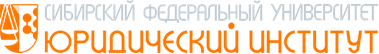 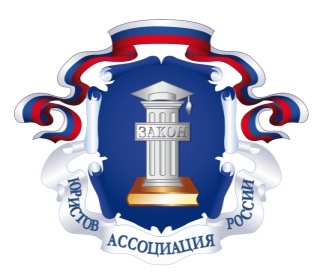 25 марта 2016 г. – пятница (ЮИ СФУ, Красноярск, ул. Маерчака, 6, ауд. 4-09 – зал заседаний ученого совета)25 марта 2016 г. – пятница (ЮИ СФУ, Красноярск, ул. Маерчака, 6, ауд. 4-09 – зал заседаний ученого совета)14.00-14.20И.В. Шишко – д.ю.н., профессор, директор ЮИ СФУОткрытие второго заседания Круглого столаЛ.А. Мицкевич – к.ю.н., профессор кафедры конституционного, административного и муниципального права ЮИ СФУСоотношение материального и процессуального административного права 2. Процессуальные аспекты судебного контроля за законностью ненормативных правовых актов2. Процессуальные аспекты судебного контроля за законностью ненормативных правовых актов14.20-14.40И.В. Войта - судья Красноярского краевого суда, председатель административной коллегииАктуальные вопросы применения положений главы 22 Кодекса административного судопроизводства РФ 14.40-15.00Е.В. Астаева - начальник отдела по обеспечению участия прокуроров в гражданском и арбитражном процессе Прокуратуры Красноярского краяОспаривание прокурором в судебном порядке ненормативных правовых актов (решений) субъектов, осуществляющих публичные полномочия15.00-15.20Л.П. Берназ – заместитель начальника отдела Управления претензионно-исковой работы и правового сопровождения мероприятий по государственному контролю (надзору) Правового департамента ПАО «ГМК «Норильский никель»Вопросы подведомственности дел, возникающих из административно-правовых споров15.20-15.40Кофе-пауза3. Судебный контроль за законностью отдельных видов ненормативных правовых актов3. Судебный контроль за законностью отдельных видов ненормативных правовых актов15.40-16.00Н.Н. Цуканов – д.ю.н., профессор кафедры конституционного, административного и муниципального права ЮИ СФУСтадия пересмотра постановлений и решений по делам об административных правонарушениях: содержание и проблемы реализации16.00-16.20Т.Н. Захарова - советник правового управления Губернатора Красноярского края Практика оспаривания ненормативных правовых актов, действий (бездействия) Губернатора края и Правительства края16.20-16.40О.В. Роньжина – к.ю.н., доцент кафедры конституционного, административного и муниципального права ЮИ СФУОтмена ненормативных муниципальных правовых актов16.40-17.00Кофе-пауза4. Гражданско-правовые категории в публичном праве4. Гражданско-правовые категории в публичном праве17.00-17.20И.С. Богданова – к.ю.н., доцент кафедры гражданского права ЮИ СФУ, адвокат Коллегии адвокатов «Шпагин и партнеры»Оспаривание ненормативных правовых актов, влекущих гражданско-правовые последствия 17.20-17.40А.В. Согомонян - консультант отдела анализа, мониторинга и систематизации правовых актов Юридического управления Администрации города КрасноярскаПроблемы оспаривания действий (бездействий) органов местного самоуправления, связанные с применением Земельного кодекса РФ в новой редакции17.20-17.40Н.А. Морозова – к.ю.н., доцент кафедры конституционного, административного и муниципального права ЮИ СФУ, судья Третьего арбитражного апелляционного судаВозмещение вреда, причиненного незаконными ненормативными правовыми актами, действиями (бездействием)17.40-18.00Итоговая дискуссия 